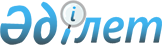 О проведении приписки граждан мужского пола, которым в год приписки исполняется семнадцать лет, к призывному участку ГУ "Отдел по делам обороны Глубоковского района"
					
			Утративший силу
			
			
		
					Решение акима Глубоковского района Восточно-Казахстанской области от 28 декабря 2010 года № 14. Зарегистрировано управлением юстиции Глубоковского района Департамента юстиции Восточно-Казахстанской области 30 января 2011 года за N 5-9-144. Утратило силу в связи с истечением срока действия (письмо аппарата акима Глубоковского района от 12 мая 2011 года № 1730-02-10)

      Сноска. Утратило силу в связи с истечением срока действия (письмо аппарата акима Глубоковского района от 12.05.2011 № 1730-02-10).        В соответствии с пунктом 3 статьи 17 Закона Республики Казахстан от 8 июля 2005 года № 74 «О воинской обязанности и воинской службе», руководствуясь подпунктом 13) пункта 1 статьи 33 Закона Республики Казахстан от 23 января 2001 года № 148 "О местном государственном управлении и самоуправлении в Республике Казахстан", Постановлением Правительства Республики Казахстан от 5 мая 2006 года № 371 "Об утверждении Правил о порядке ведения воинского учета военнообязанных и призывников в Республике Казахстан» аким Глубоковского района РЕШИЛ:



      1. В январе-марте 2011 года провести приписку граждан мужского пола, которым в год приписки исполняется семнадцать лет, к призывному участку ГУ «Отдел по делам обороны Глубоковского района».



      2. Рекомендовать начальнику ГУ «Отдел по делам обороны Глубоковского района» Чункунову А.Т. (по согласованию), совместно с начальниками ГУ «Глубоковский отдел образования» Асамбаевым М.Ж. и ГУ «Отдел физической культуры и спорта Глубоковского района» Павловым А.И. провести отбор кандидатов в военно-учебные заведения, предварительную проверку уровня знаний по предметам, выносимым на вступительные экзамены, физической подготовленности кандидатов. 



      3. Утвердить прилагаемый график проведения комиссии по приписке граждан мужского пола, которым в год приписки исполняется семнадцать лет, к призывному участку ГУ «Отдел по делам обороны Глубоковского района» в 2011 году.

      4. Акимам сельских округов и поселков обеспечить организованную и своевременную явку граждан мужского пола, которым в год приписки исполняется семнадцать лет, к призывному участку ГУ «Отдел по делам обороны Глубоковского района» согласно утвержденного графика. 

      5. Рекомендовать руководителям предприятий, учреждений, организаций, независимо от форм собственности, главам крестьянских хозяйств оказывать помощь акимам сельских округов и поселков в своевременной доставке лиц приписного возраста на призывной пункт ГУ «Отдел по делам обороны Глубоковского района» для прохождения приписки.

      6. Рекомендовать начальнику ГУ «Отдел внутренних дел Глубоковского района» Синиязову К.Т. (по согласованию):

      1) оказать содействие ГУ «Отдел по делам обороны Глубоковского района» и акимам сельских округов и поселков в розыске и доставке на призывной пункт лиц, уклоняющихся от приписки, а также выделить одного сотрудника для поддержания порядка на призывном пункте во время приписки;

      2) обеспечить сопровождение граждан мужского пола, которым в год приписки исполняется семнадцать лет, к призывному участку ГУ «Отдел по делам обороны Глубоковского района», участковыми инспекторами полиции согласно утвержденного графика.

      7. Рекомендовать директору КГКП «Медицинское объединение Глубоковского района» Ластаеву М.С. (по согласованию):

      1) укомплектовать медицинскую комиссию квалифицированными врачами-специалистами, средним медицинским персоналом, необходимым оборудованием, инструментарием и медикаментами;

      2) выделить необходимое количество койко-мест для клинического обследования и лечения призывников. Компенсацию расходов на лечение призывников в стационарных условиях производить по предоставленным реестрам в рамках государственного заказа;

      3) обеспечить флюорографическое обследование, сдачу необходимых анализов и электрокардиограммы приписываемого контингента;

      4) работу медицинской комиссии организовать на призывном пункте ГУ «Отдел по делам обороны Глубоковского района» согласно утвержденного графика. На случай срыва доставки призывников на призывной пункт (отсутствие автотранспорта, непогода) предусмотреть резервные дни.

      8. Начальнику ГУ «Глубоковский отдел образования" Асамбаеву М.Ж:

      1) представить в ГУ «Отдел по делам обороны Глубоковского района» информацию о необучающихся гражданах мужского пола, которым в год приписки исполняется семнадцать лет, к призывному участку ГУ «Отдел по делам обороны Глубоковского района»;

      2) выделить для сопровождения юношей, обучающихся в общеобразовательных школах, преподавателей-организаторов начальной военной подготовки;

      3) в период приписки провести воспитательные и патриотические мероприятия в учебных заведениях района.

      9. Начальнику ГУ «Отдел финансов Глубоковского района» Карибаеву К.С. произвести своевременное финансирование в размерах, определенных бюджетом района на 2011 год.

      10. Контроль за выполнением настоящего решения возложить на заместителя акима Глубоковского района Пономареву М.Н.



      11. Решение вводится в действие по истечении десяти календарных дней после дня его первого официального опубликования.      Аким Глубоковского района                    Л.Кошелев      Согласовано:

      Начальник ГУ «Отдел по делам обороны

      Глубоковского района» А.Чункунов      Начальник ГУ «Отдел внутренних дел 

      Глубоковского района К.Синиязов       Директор КГКП «Медицинское объединение 

      Глубоковского района» М.Ластаев

Утвержден              

решением акима Глубоковского района 

№ 14 от «28» декабря 2010 г.     ГРАФИК проведения комиссии по приписке граждан мужского пола, которым в год приписки исполняется семнадцать лет, к призывному участку ГУ «Отдел по делам обороны Глубоковского района» в 2011 году       Начальник ГУ «Отдел по делам 

      обороны Глубоковского района» 

      подполковник                             А.Чункунов
					© 2012. РГП на ПХВ «Институт законодательства и правовой информации Республики Казахстан» Министерства юстиции Республики Казахстан
				№ п/пНаименование сельских округов и поселков, населенных пунктовКоличествовсего24.01.25.01.26.01.27.01.28.01.30.01.31.01.16.02.02.03.1Поселок Алтайский 15152Поселок Белоусовка 31313Село Белокаменка444Бобровский сельский округ20205Веселовский сельский округ886Поселок Верхнеберезовский16167Поселок Глубокое35358Калининский сельский округ559Кировский сельский округ414110Кожоховский сельский округ1610611Красноярский сельский округ232312Куйбышевский сельский округ9913Малоубинский сельский округ5514Опытнопольский сельский округ262615Секисовский сельский округ4416Ушановский сельский округ161617Фрунзенский сельский округ141418Черемшанский сельский округ1212ИТОГО:30049444155353640